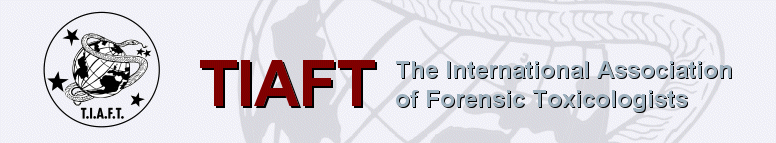 OFFLINE PAYMENT FORMCredit Card Payments: Credit card authorizations will be deducted in US Dollars. MasterCard		 Visa	  American ExpressScan the filled in form and email to the treasurer at treasurer@tiaft.orgOther Payment Forms:Wire transfers will be charged an additional $40 fee. Please contact the Treasurer.If paying by check or money order make it payable to TIAFT. It must be drawn on a U.S. bank or a bank with U.S. bank affiliate listed directly on the check (e.g., Citibank, Chase Manhattan, etc.).Checks must be in U.S. dollars and sent to our office address atThe International Association of Forensic Toxicologists (TIAFT)723 N Weber Street, Suite 103Colorado Springs, CO 80903USAName:TIAFT membership number:Institution:Address:City / Postal code:Country:Email address:Name on Credit Card:Expiration Date (mm/yy):Card Number:CSC Code:Signature:Payment Amount: